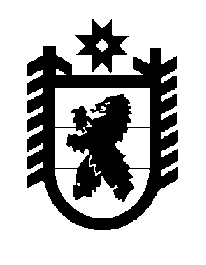 Российская Федерация Республика Карелия    ПРАВИТЕЛЬСТВО РЕСПУБЛИКИ КАРЕЛИЯРАСПОРЯЖЕНИЕот 30 марта 2019 года № 240р-Пг. Петрозаводск 	Одобрить и подписать Соглашение о сотрудничестве между Федеральным агентством связи и Правительством Республики Карелия. 
           Глава Республики Карелия                                                              А.О. Парфенчиков